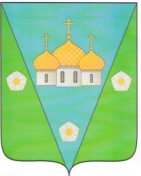 АДМИНИСТРАЦИЯ МУНИЦИПАЛЬНОГО ОБРАЗОВАНИЯ«ЗАОСТРОВСКОЕ»РАСПОРЯЖЕНИЕ01 августа 2020 г.				     			                       № 41                                             д. Большое АнисимовоО создании комиссии по проведению проверки готовности к ОЗП 2020-2021 гг.  объектов ЖКХ  муниципального образования  «Заостровское»В соответствии с приказом Минэнерго России от 12.03.2013 года № 103 «Об утверждении Правил оценки готовности к отопительному периоду»: 1. Создать комиссию по подготовке и  проведению проверок готовности объектов ЖКХ к отопительному периоду  2020-2021 гг. в составе:- председатель комиссии – Алимов Александр Киямович, глава МО «Заостровское»; - зам. председателя комиссии – Смолина Галина Витальевна, руководитель МКУ «ЗОЦ»; Члены комиссии:- Никитина Татьяна Александровна, заместитель председателя муниципального Совета МО «Заостровское»;-  Баракова Яна Владимировна, заместитель главы МО «Заостровское»;-  Шварев Александр Михайлович, депутат муниципального Совета МО «Заостровское»;- Нечаева Светлана Сергеевна, председатель ТСЖ «Светоч»- Болдырева Светлана Васильевна, председатель ТСЖ «Анисимово 1»- Петрушкина Марина Сергеевна, председатель ТСЖ «Анисимово»- Шадрин Сергей Александрович, генеральный директор ООО УК «Северный дом»- Харихин Павел Николаевич, директор ООО УК «Поморье»- Торопыгин Андрей Сергеевич, начальник ПЧ-75 ОГПС-202. Организациям коммунального комплекса независимо от форм собственности, приступить к подготовке объектов ЖКХ к отопительному сезону 2020-2021 годов.3. Разработать программу проведения проверок с составлением актов и паспортов готовности к ОЗП 2020-2021  гг.4. Контроль за исполнением настоящего распоряжения возложить на руководителя МКУ «ЗОЦ» Г.В. СмолинуГлава  муниципального образования				А.К. Алимов